体の動きを検査して、免疫力を高めるセルフケアをしませんか?1日の2%　約30分を確保できる方にはお勧め !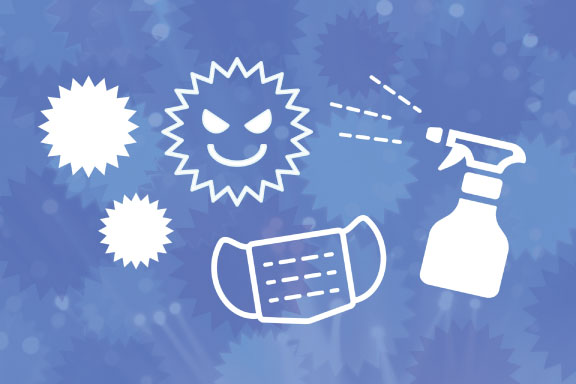    最適なセルフケアは『免疫バリア』を強くします。　 コロナウイルス感染症対策に役立ててください。自分の体に合ったセルフケアは、身体重心を安定させるので、血行や自律神経の働きを高めるご自身でできる免疫力アップの方法です。◆体の動きのバランスを整える ➡ 身体重心の安定性向上 ➡ 筋肉や関節の緊張がほぐれる　↓◆血行や自律神経の働きが良くなる　↓◆免疫力・自己治癒力を最大に働かせる【作成するセルフケア資料】動作検査によって、あなたに最適なセルフケア資料を作成することができます。作成した資料は、あなただけの専用画面で配信しますので、スマホやパソコンで視聴しながら行ってください。〈セルフマッサージのポイント〉 〈骨盤ケアの方法〉 〈ストレッチの方法〉 〈ヨガ動画〉等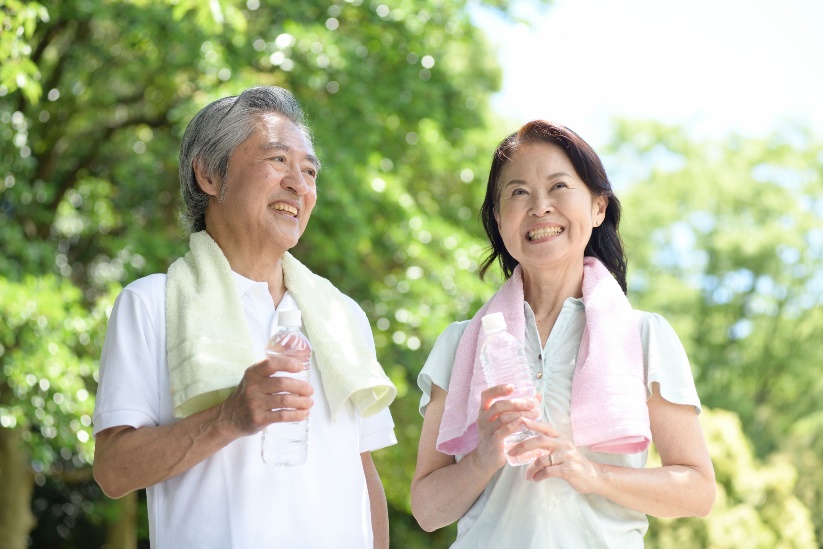 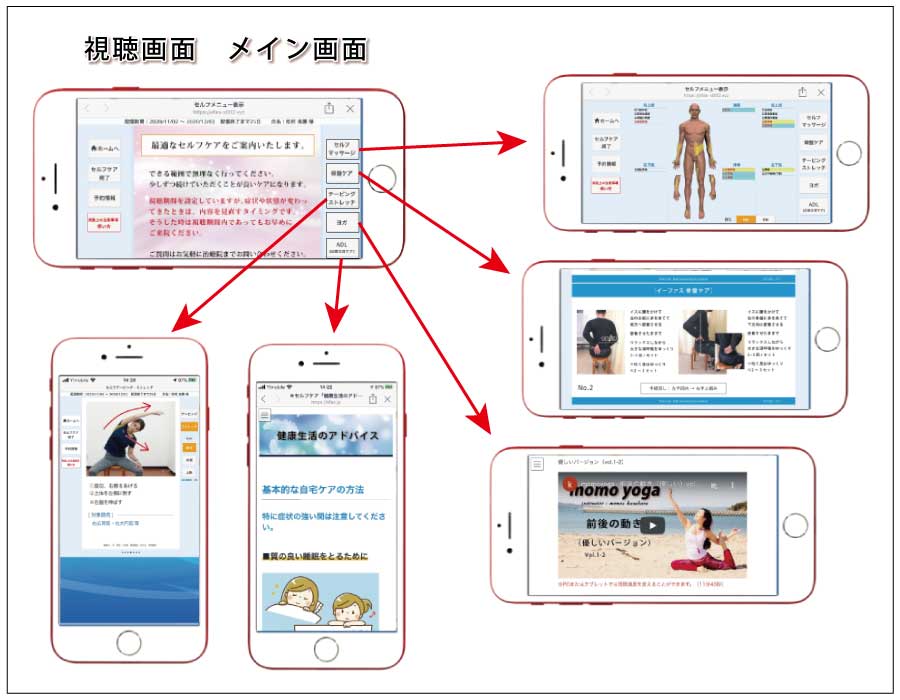 申込方法などの詳細は裏面へ【検査時間】                                                                           所要時間 : 約25分ご来院いただいて、運動機能分析システム（エキスパートAi）でカラダの動きを検査します。※来院が難しい場合はオンライン（非対面）でも検査を行えますのでご相談ください。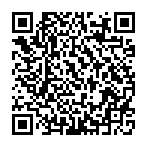 オンライン施術の紹介ページはQRでご覧いただけます。➡【費用と実施期間】                                                         　　　　　　実施期間 : 2021年2月末日費用 : 初回無料 　※通常 : ￥3,900 ➡ ￥2,970（税込）【申込方法】                                                                           感染症対策として完全予約制となりますので、事前の電話予約をお願いします。院名 : 予約電話番号 : 予約時間 : 住所【追伸】　　　　　　　　　　　　　　　　　　　　　　　　　　　　　　　　　　　　　　　健康の維持や増進には、動きのバランスを検査することがとても大切です。それは日々の体の動きや姿勢によって、お一人お一人の体には使いクセがあるからです。使いクセが強くなると、動きのバランスが悪くなり、身体重心が不安定になってしまいます。身体重心の不安定性は、筋肉や関節をこわばらせるので、血行や自律神経の調子を悪くしてしまい、本来備わっている免疫力や自然治癒力を低下させてしまうので、『疲れやすくなってくる』、『回復しにくくなってくる』といった体調不良の隠れた原因なのです。体の使いクセは、動きのバランスに現れており、見た目ではわからないので、丁寧な3次元の動作検査をして、それに基づいた最適なセルフケアをサポートしています。あなたの健康生活は当院にお任せください。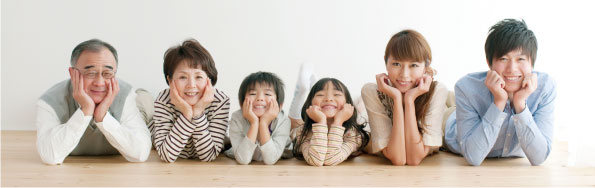 ご不明な点はお気軽にお問い合わせください。